GRAM 8		   Propositions juxtaposées et coordonnées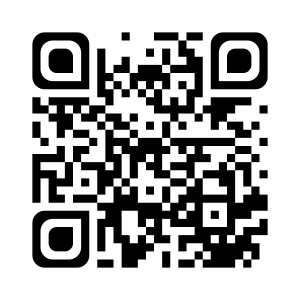 Quand deux propositions indépendantes se trouvent dans la même phrase, elles peuvent être :- juxtaposées, si elles ne sont rattachées par aucun mot de liaison ; elles sont simplement séparées par une virgule, un deux-points ou un point-virgule ;Ex :	Il était en colère, il n’avait pas aimé cette réflexion.	Bruno ne bougea pas : il attendait la réaction de son frère.- coordonnées, si elles sont reliées par une conjonction de coordination (mais, ou, et, donc, or, ni, car) ou un adverbe de liaison (pourtant, alors, ensuite…).Ex :	Il est arrivé et il a commencé à parler.	La classe était calme puis la cloche retentit. Je sais ma leçon si…GRAM 8 Je sais repérer des propositions juxtaposées et coordonnées.GRAM 8 Je sais produire des phrases contenant des propositions juxtaposées et coordonnées.